РЕГИСТРАЦИОННАЯ АНКЕТА УЧАСТНИКА NAIL-Battle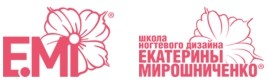 категории: 1- моделирование  гелем на формах (выкладной френч)                      2- дизайн ногтей. тема “русская зима”                      3 – комбинированный маникюр + покрытие гель-лакФИОдата рождения: место работы:номер телефона:стаж работы:какие курсы проходили и даты прохождения:-какие курсы проходили и даты прохождения:-какие курсы проходили и даты прохождения:-какие курсы проходили и даты прохождения:-где проходили обучение: где проходили обучение: где проходили обучение: в каких конкурсах/чемпиона-тах участвовали:в каких конкурсах/чемпиона-тах участвовали:в каких конкурсах/чемпиона-тах участвовали:какие призовые места занимали: какие призовые места занимали: какие призовые места занимали: категория (юниор/мастер) участия в nail-battle*номинация участия в nail-battle